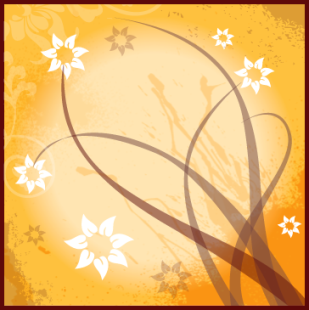 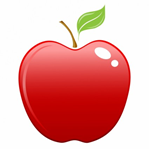 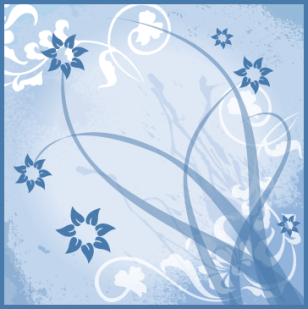 SeptemberOctober1TERM STARTS – Good to be Us23456Y5 SwimmingSSST practice for Y6 7Census dayNational Poetry DayFull Governing Board meetingY5 Swimming8SSST for Y69101112Curriculum starts this week 13Y5 Swimming14Y5 Swimming1516House and Council Elections1718Eco afternoon this week1920Y5 SwimmingY4 to Woodrow21Y4 to WoodrowFinance Governors meetingY5 Swimming22Y3 Harvest assembly for Parents 2:45pmPhotograph day232425HALF TERMYR parent Tea 2:15pm26Individual and class photosFinance Governors meeting2728Y5 SwimmingCurriculum, Healthy Eco Governors meeting293031(Clocks go back)NovemberDecemberY6 Bikeability this week1Y4 SwimmingFinance Governors meetingOn-line Parent Consultation Meetings (except Y2)2On-line Parent Consultation Meetings (Y2 only)Y4 Swimming3Y2 Nativity performance for parents 2:45pmOn-line Parent Consultation Meetings Diwali4Y4 Woodrow Assembly for parents 2:45pm56Eco afternoon this week78Y4 Swimming9Y4 Swimming10Y6 Pantomime performance for parents pm10:55am – Remembrance on the green for the children, parents and the communityPersonnel, Health and Safety Governors meeting111213Christmas Craft Day14Anti-Bullying WeekRoad Safety Week15Y4 Swimming16Y4 Swimming17Carol Service at St Giles for childrenTERM ENDS 1:30pm18Whole school flu vaccination1920212223Y4 Swimming2425262728Assessment Week 293031